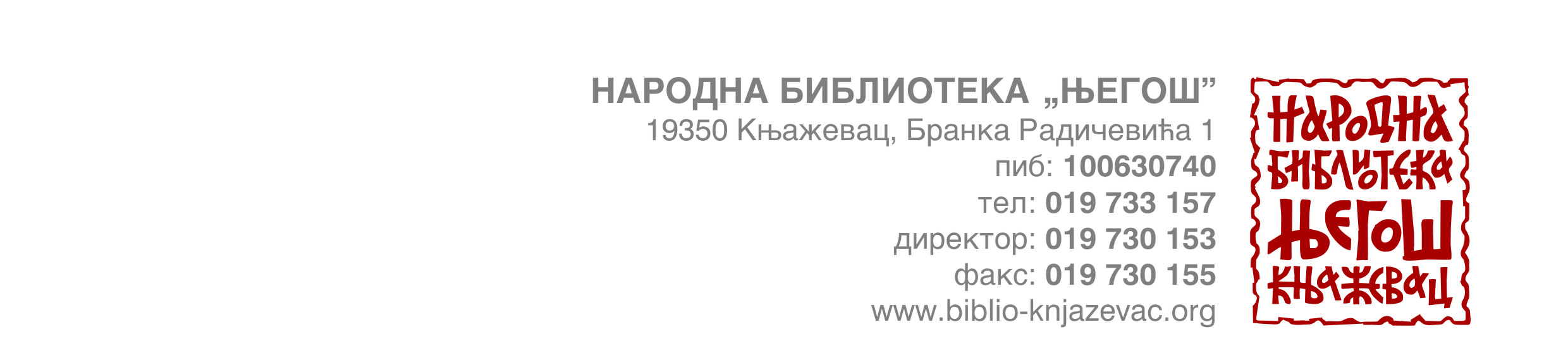                                   Број 37/4 од 02. 04. 2019. НАРОДНА БИБЛИОТЕКА „ЊЕГОШ“КЊАЖЕВАЦКОНКУРСНА ДОКУМЕНТАЦИЈАЈАВНА НАБАВКА МАЛЕ ВРЕДНОСТИ ДОБАРА БР. ЈН 3/2019књиге за потребе Народне библиотеке „Његош“ КњажевацКЊАЖЕВАЦ, АПРИЛ 2019ПОЗИВ ЗА ПОДНОШЕЊЕ ПОНУДЕПОДАЦИ О НАРУЧИОЦУНародна библиотека „Његош“, улица Бранка Радичевића 1, 19350 Књажевац,	ПИБ 100630740, Матични број 07127847Врста наручиоца: Установа културе. www.biblio-knjazevac.orgВРСТА ПОСТУПКА	Поступак јавне набавке спроводи се као поступак јавне набавке мале вредности, у складу са чланом 39. Закона о јавним набавкама (,,Сл.гласник РС“, број 124/12, 14/15 и 68/15).ПРЕДМЕТ ЈАВНЕ НАБАВКЕПредмет јавне набавке су добра – књиге за потребе Народне библиотеке „Његош“.            Назив и ознака из општег речника набавке:                                                                                 22113000 – књиге за библиотекеКРИТЕРИЈУМ ЗА ДОДЕЛУ УГОВОРА	Критеријум за избор најповољније понуде је најнижа понуђена цена.ПРЕУЗИМАЊЕ КОНКУРСНЕ ДОКУМЕНТАЦИЈЕ     Конкурсна документација може се преузети на Порталу јавних набавки или на интернет  презентацији Народне библиотеке „Његош“ - www.biblio-knjazevac.orgНАЧИН И МЕСТО ПОДНОШЕЊА ПОНУДЕПонуђачи подносе писане понуде у складу са конкурсном документацијом и позивом за подношење понуда. Понуда се доставља у затвореној коверти, са назнаком „ПОНУДА ЗА ЈАВНУ НАБАВКУ БР. ЈН 3/2019 – књиге за потребе Народне библиотеке „Његош“, НЕ ОТВАРАТИ“, лично или путем поште, на адресу Народна библиотека „Његош“, улица Бранка Радичевића 1, 19350 Књажевац, до дана 10. 04. 2019. године (среда) до 13.30 часова. На полеђини коверте се наводи назив, контакт особа, број телефона и адреса понуђача. Понуда која буде стигла до наведеног рока сматраће се благовременом и узеће се у разматрање. Неблаговремене понуде неће се отварати и по окончању поступка отварања биће враћене понуђачу, са назнаком да је иста поднета неблаговремено. МЕСТО, ВРЕМЕ И НАЧИН ОТВАРАЊА ПОНУДАОтварање понуда обавиће се дана 10. 04. 2019. године (среда) у 14 часова у просторијама Народне библиотеке „Његош“ улица Бранка Радичевића 1, Књажевац.УСЛОВИ ПОД КОЈИМА ПРЕДСТАВНИЦИ ПОНУЂАЧА МОГУ УЧЕСТВОВАТИ У ПОСТУПКУ ОТВАРАЊА ПОНУДАОтварању понуда може присуствовати овлашћени представник понуђача који је дужан да пре почетка отварања понуда Комисији поднесе писмено овлашћење за учешће у поступку отварања понуда (образац 7 у конкурсној документацији).РОК ЗА ДОНОШЕЊЕ ОДЛУКЕ Рок за доношење одлуке о додели уговора је 10 (десет) дана од дана отварања понуда.ЛИЦЕ ЗА КОНТАКТСузана Рајковић, телефон и факс 019/735-653, mail: nbnjegos1@gmail.comРадно време наручиоца је: понедељак - петак, од 8.00 - 15,00 часова. Електронска пошта у комуникацији са наручиоцем, пристигла након радног времена наручиоца, сматраће се да је примљена наредног радног дана.II УПУТСТВО ПОНУЂАЧИМА КАКО ДА САЧИНЕ ПОНУДУПОДАЦИ О ЈЕЗИКУ У ПОСТУПКУ ЈАВНЕ НАБАВКЕ Понуда и документација која се односи на понуду мора бити састављена на српском језику. ПОДАЦИ О ОБАВЕЗНОЈ САДРЖИНИ ПОНУДЕ Понуђач је дужан да испуњава услове дефинисане чланом 75. и чланом 76. Закона о јавним набавкама што доказује поседовањем доказа из члана 77. Закона о јавним набавкама и на начин дефинисан конкурсном документацијом, као и да приликом подношења понуде достави тражене прилоге и попуни, потпише и овери обрасце који су дати у конкурсној документацији. Испуњавање услова из члана 75. и члана 76. Закона о јавним набавкама је детаљније наведено у поглављу  III  предметне конкурсне документације. Понуда треба да садржи све податке, прилоге и обрасце дефинисане конкурсном документацијом у обрасцу број 1. Сви обрасци морају бити попуњени читко и штампаним словима, потписани и оверени од стране овлашћеног лица понуђача, а у свему у складу са конкурсном документацијом. Уколико на обрасцу није наведено ко исти попуњава, потписује и оверава, то ће за понуђача који наступа самостално или са подизвођачем учинити понуђач а за групу понуђача ће то учинити овлашћени представник групе понуђача. Овлашћено лице понуђача који наступа самостално или са подизвођачем, односно овлашћени члан групе понуђача, је дужан да модел уговора попуни, потпише и овери, чиме потврђује да је сагласан са моделом уговора. Понуђачи из групе понуђача одговарају неограничено солидарно према Наручиоцу. Понуђач је дужан да без одлагања, а најкасније у року од 3 (три) дана од дана настанка промене у било којем од података, о тој промени писмено обавести наручиоца и да је документује на прописани начин. Наручилац задржава право провере садржине достављених докумената од стране понуђача.Понуђач је обавезан да прилоге и обрасце понуде преда у форми која онемогућава убацивање или уклањање појединих докумената након отварања понуде (понуда треба бити повезана јемствеником, тако да се не могу додавати или вадити поједини листови). Понуђач је у обавези и да сваку страницу понуде овери својим печатом, у доњем десном углу странице.НАКНАДА ТРОШКОВА ПРИПРЕМАЊА ПОНУДЕПодносилац понуде сноси све трошкове припремања и достављања понуде. У случају да је поступак јавне набавке обустављен из разлога који су на страни наручиоца, наручилац је дужан да понуђачу надокнади трошкове израде узорка или модела уколико их је наручилац тражио, ако су израђени у складу са техничким спецификацијама наручиоца и трошкове прибављања средства обезбеђења, под условом да је понуђач тражио накнаду тих трошкова у својој понуди. ПОНУДА СА ВАРИЈАНТАМА Подношење понуде са варијантама није дозвољено. ИЗМЕНА, ДОПУНА И ОПОЗИВ ПОНУДЕ            Понуђач може изменити, допунити или опозвати понуду до истека рока за подношење понуда.             Обавештење о изменама или допунама понуде се доставља у затвореној коверти, са ознаком „Измена понуде” (или „Допуна понуде”) за јавну набавку мале вредности добара бр. ЈН 3/2019 – набавка књига за потребе Народне библиотеке „Његош“, НЕ ОТВАРАТИ“. Опозив понуде се врши писаном изјавом понуђача који је поднео понуду, са јасном изјавом да се понуда опозива. Оваква понуда враћа се неотворена понуђачу и исти нема право на повраћај трошкова припреме понуде.САМОСТАЛНО ПОДНОШЕЊЕ ПОНУДЕ Понуђач који је самостално поднео понуду не може истовремено да учествује у заједничкој понуди или као подизвођач, нити може учествовати у више заједничких понуда.УСЛОВИ ЗА ПОДИЗВОЂАЧЕ Понуду може поднети понуђач који наступа са подизвођачима. Понуђач је дужан да у понуди наведе да ли ће извршење набавке делимично поверити подизвођачу и да наведе његов назив. Уколико понуђач намерава да извршење набавке делимично повери подизвођачу, обавезан је да наведе у својој понуди проценат укупне вредности набавке који ће поверити подизвођачу (не може бити већи од 50%) и део предмета набавке који ће извршити преко подизвођача. Понуђач је дужан да наручиоцу, на његов захтев, омогући приступ код подизвођача ради утврђивања испуњености услова.Понуђач је дужан да за подизвођаче достави доказе о испуњености обавезних услова из члана 75. став 1. тач 1) до 4) овог закона, а доказ о испуњености услова из члана 75. став 1. тачка 5) овог закона за део набавке који ће извршити преко подизвођача.Понуђач, односно добављач у потпуности одговара наручиоцу за извршење обавеза из поступка јавне набавке, односно за извршење уговорних обавеза, без обзира на број подизвођача.ЗАЈЕДНИЧКА ПОНУДА Понуду може поднети група понуђача као заједничку понуду. Саставни део заједничке понуде је споразум којим се понуђачи из групе међусобно и према наручиоцу обавезују на извршење јавне набавке, а који садржи:1) податке о члану групе који ће бити носилац посла, односно који ће поднети понуду и који ће заступати групу понуђачапред наручиоцем и2) опис послова сваког од понуђача из групе понуђача у извршењу уговора.	Понуђачи који поднесу заједничку понуду одговарају неограничено солидарно према наручиоцу.Сваки понуђач из групе понуђача мора да испуни обавезне услове из члана 75. став 1. тач. 1) до 4) овог закона, а додатне услове испуњавају заједно, док услове из члана 75. став 1. тачка 5) овог закона дужан је да испуни понуђач из групе понуђача којем је поверено извршење дела набавке за који је неопходна испуњеност тог услова.ВАЛУТА И ЦЕНА Вредности у конкурсној документацији и у понуди исказују се у динарима. Цена у понуди треба да буде изражена у динарима, без ПДВ-а и са ПДВ-ом, и мора бити фиксна, тј. не може се мењати. Цену је потребно изразити нумерички и текстуално, при чему текстуално изражена цена има предност у случају несагласности. Приликом рангирања поднетих понуда, није од значаја да ли је понуђач у систему ПДВ или није. Упоређују се укупне понуђене цене без ПДВ-а.НАЧИН И УСЛОВИ ПЛАЋАЊА Плаћање се врши у року од (45) четрдесетпет дана од дана испостављања рачуна – фактуре, са отпремницом која потврђује испоруку књига. Аванс није дозвољен.КРИТЕРИЈУМ ЗА ИЗБОР НАЈПОВОЉНИЈЕ ПОНУДЕ И ДОДЕЛУ УГОВОРА	Критеријум за избор најповољније понуде је најнижа понуђена цена.ПОВЕРЉИВИ ПОДАЦИ Наручилац је дужан да:чува као поверљиве све податке о понуђачима садржане у понуди које је као такве, у складу са законом, понуђач означио у понуди; одбије давање информације која би значила повреду поверљивости података добијених у понуди;чува као пословну тајну имена заинтересованих лица, понуђача и подносилаца пријава, као и податке о поднетим понудама, односно пријавама, до отварања понуда, односно пријава. Неће се сматрати поверљивим докази о испуњености обавезних услова, цена и други подаци из понуде који су од значаја за примену елемената критеријума и рангирање понуде. ДОДАТНЕ ИНФОРМАЦИЈЕ И ПОЈАШЊЕЊА 	Заинтересовано лице може, у писаном облику пунем поште на адресу Народна библиотека „Његош“, Бранка Радичевића 1, 19350 Књажевац, путем електронске поште, на e-mail адресу nbnjegos1@gmail.com, путем факса на број 019/735-653, тражити од Наручиоца додатне информације или појашњења у вези са припремањем и подношењем понуде, при чему може да укаже Наручиоцу  и на евентуалне недостатке и неправилности у конкурсној документацији, најкасније 5 (пет) дана пре истека рока за подношење понуде, у времену од 8 до 15 часова. 	Наручилац је дужан да у року од 3 (три) дана од дана пријема захтева од стране заинтересованог лица, одговор објави на Порталу јавних набавки и интернет презентацији www.biblio-knjazevac.org.Тражење додатних информација или појашњења телефоном није дозвољено. Ако наручилац измени или допуни конкурсну документацију 8 или мање дана пре истека рока за подношење понуда, наручилац је дужан да продужи рок за подношење понуда и објави обавештење о продужењу рока за подношење понуда.Комуникација у поступку јавне набавке врши се искључиво на начин одређен чланом 20 Закона.УВИД У ДОКУМЕНТАЦИЈУПонуђач има право да изврши увид у документацију о спроведеном поступку после доношења одлуке о додели уговора, односно одлуке о обустави поступка, о чему може поднети писмени захтев наручиоцу. Наручилац је дужан да лицу које је тражило омогући увид у документацију, копирање документације из поступка о трошку подносиоца захтева, у року од два дана од дана пријема писаног захтева, уз обавезу заштите података, у складу са чланом 14. Закона.РОК ВАЖЕЊА ПОНУДЕ Рок важења понуде је минимум 30 (тридесет) дана од дана јавног отварања понуда.	У случају да понуђач наведе краћи рок важења понуде, понуда ће бити одбијена, као неодговарајућа. ИСПОРУКАИспорука добара је на адресу наручиоца – Бранка Радичевића 1 (франко Књажевац).Наручилац захтева испоруку свих тражених наслова у захтеваном року, односно не дозвољава сукцесивну испоруку.Трошкови транспорта и испоруке књига урачунавају се у понуђену цену.Рок за испоруку добара – књига је највише 15 (петнаест) календарских дана од дана закључења уговора. РАЗЛОЗИ ЗБОГ КОЈИХ ПОНУДА МОЖЕ БИТИ ОДБИЈЕНА Наручилац ће одбити понуду ако је неблаговремена, неприхватљива и неодговарајућа, а све у складу са чланом 3. тачком 31), 32) и 33) Закона о јавним набавкама. Такође, наручилац ће одбити понуду и ако:понуђач не докаже да испуњава обавезне услове за учешће;понуђач не докаже да испуњава додатне услове; понуђени рок важења понуде је краћи од прописаног;понуда садржи друге недостатке због којих није могуће утврдити стварну садржину понуде или није могуће упоредити је са другим понудама.Понуда понуђача мора да садржи сва документа дефинисана конкурсном документацијом. Наручилац може да одбије понуду уколико поседује доказ који потврђује да понуђач није испуњавао своје обавезе по раније закљученим уговорима о јавним набавкама који су се односили на исти предмет набавке, за период од претходне 3 (три) године пре објављивања позива за подношење понуда.Доказ може бити: правоснажна судска одлука или коначна одлука другог надлежног органа;исправа о реализованом средству обезбеђења испуњења обавеза у поступку јавне набавке или испуњења уговорних обавеза;исправа о наплаћеној уговорној казни;рекламације потрошача, односно корисника, ако нису отклоњене у уговореном року;изјава о раскиду уговора због неиспуњења битних елемената уговора дата на начин и под условима предвиђеним законом којим се уређују облигациони односи;доказ о ангажовању на извршењу уговора о јавној набавци лица која нису означена у понуди као подизвођачи, односно чланови групе понуђача;други одговарајући доказ примерен предмету јавне набавке, који се односи на испуњење обавеза у ранијим поступцима јавне набавке или по раније закљученим уговорима о јавним набавкама.ЗАШТИТА ПРАВА ПОНУЂАЧА 	. Захтев за заштиту права може да поднесе понуђач, односно заинтересовано лице.  Захтев за заштиту права може се поднети у току целог поступка јавне набавке, против сваке радње наручиоца, осим ако законом није другачије одређено.Захтев за заштиту права којим се оспорава врста поступка, садржина позива за подношење понуда или конкурсне документације сматраће се благовременим ако је примљен од стране наручиоца најкасније 3 дана пре истека рока за подношење понуда, без обзира на начин достављања и уколико је подносилац захтева у складу са чланом 63. став 2. Закона указао наручиоцу на евентуалне недостатке и неправилности, а наручилац исте није отклонио, Захтев за заштиту права којим се оспоравају радње које наручилац предузме пре истека рока за подношење понуда, а након истека рока из члана 149. став 3. Закона, сматраће се благовременим уколико је поднет најкасније до истека рока за подношење пријава.	О поднетом захтеву за заштиту права наручилац објављује обавештење на Порталу јавних набавки и на својој интернет страници најкасније у року од 2 дана од дана пријема захтева за заштиту права.	После доношења одлуке о додели уговора и одлуке о обустави поступка, рок за подношење захтева за заштиту права је 5 дана од дана објављивања Одлуке на Порталу јавних набавки и интернет страници наручиоца.	Захтевом за заштиту права не могу се оспоравати радње наручиоца предузете у поступку јавне набавке ако су подносиоцу захтева били или могли бити познати разлози за његово подношење пре истека рока за подношење понуда, а подносилац захтева га није поднео пре истека тог рока. 	На достављање захтева за заштиту права сходно се примењују одредбе о начину достављања одлуке из члана 108. став 6. до 9. Закона о јавним набавкама.	Исти се подноси непосредно наручиоцу или путем поште препоручено са повратницом. Копију захтева за заштиту права подносилац истовремено доставља Републичкој комисији.Захтев за  заштиту права мора да садржи све елементе из члана 151. ЗЈН. Уз поднети захтев, сходно члану 156. став 1. тачка 2. ЗЈН обавезно доставити  доказ о уплати таксе у износу од 60.000,00  динара.Подносилац захтева је дужан да на рачун буџета Републике Србије уплати таксу у изнoсу од 60.000,00 динара на број жиро рачуна: 840-742221843-57, шифра плаћања  253, позив на број: 97 50-016;  сврха уплате: такса за ЗЗП, назив наручиоца, број јн;  корисник : буџет Републике Србије.  ИСПРАВКА ГРЕШАКА У ПОДНЕТОЈ ПОНУДИ Уколико понуђач начини грешку у попуњавању, дужан је да исту избели и правилно попуни, а место начињене грешке парафира и овери печатом. Наручилац може да изврши исправке рачунских грешака уочених приликом разматрања понуде, по окончаном поступку отварања понуда, узимајући као релевантне јединичне цене. Проверу рачунске тачности понуда и грешке, наручилац ће исправљати на следећи начин: уколико постоји разлика у износу израженом бројем и словима, износ изражен словима сматраће се тачним; уколико није тачан производ јединичне цене и количине, јединична цена ће се сматрати тачном, осим у износима који су дати паушално;уколико цена за неку позицију није дата сматраће се да је вредност добара на тој позицији укључена у вредност других добара. Ако се понуђач не сагласи са исправком рачунских грешака, наручилац ће његову понуду одбити као неприхватљиву. ОДУСТАНАК ОД ЈАВНЕ НАБАВКЕ Наручилац је дужан да обустави поступак јавне набавке уколико нису испуњени сви услови за избор најповољније понуде дефинисани Законом о јавним набавкама и овом конкурсном документацијом.Наручилац задржава право да одустане од предметне јавне набавке. Наручилац може да обустави поступак јавне набавке из објективних и доказивих разлога који се нису могли предвидети у време покретања поступка и који онемогућавају да се започети поступак оконча, односно услед којих је престала потреба наручиоца за предметном набавком због чега се неће понављати у току исте буџетске године. ОЦЕНА ПОНУДЕ Комисија за јавну набавку ће извршити стручну оцену понуда по критеријумима наведеним у овој конкурсној документацији. Понуда која не одговара свим техничким спецификацијама, односно свим критеријумима и условима из позива и конкурсне документације, сматраће се неодговарајућом, односно неприхватљивом и као таква биће одбијена. ЕЛЕМЕНТИ КРИТЕРИЈУМА НА ОСНОВУ КОЈИХ ЋЕ НАРУЧИЛАЦ ИЗВРШИТИ ДОДЕЛУ УГОВОРА У СИТУАЦИЈИ КАДА ПОСТОЈЕ ДВЕ ИЛИ ВИШЕ ПОНУДА СА ИСТОМ ПОНУЂЕНОМ ЦЕНОМ У случају да постоји две или више понуда са истом понуђеном ценом наручилац ће извршити доделу уговора понуђачу који је понудио најкраћи рок испоруке.ТЕХНИЧКЕ КАРАКТЕРИСТИКЕ Понуђач у обрасцу 6 – Структура цене понуде – на јасан и недвосмислен начин исказује структуру понуђене цене. Табела је у обрасцу 6.МОДЕЛ УГОВОРА Овлашћено лице понуђача који наступа самостално или са подизвођачем је дужно да модел уговора попуни, потпише и овери, чиме потврђује да је сагласан са моделом уговора. Када се ради о групи понуђача овлашћени члан групе понуђача је дужан да модел уговора попуни, потпише и овери, чиме потврђује да је сагласан са моделом уговора. У моделу уговора морају бити наведени сви подизвођачи односно сви понуђачи из групе понуђача. Подаци унети у модел уговора морају се слагати са подацима наведеним у понуди. ОДЛУКА О ДОДЕЛИ УГОВОРА Рок у коме ће Наручилац донети Одлуку о додели уговора је 10 (десет) дана од дана јавног отварања понуда.Одлуку о додели уговора, Наручилац ће објавити на Порталу јавних набавки и на на својој интернет страници, у року од 3 (три) дана од дана доношења. У случају да понуђач чија је понуда изабрана као најповољнија одбије да закључи уговор, наручилац може закључити уговор са првим следећим најповољнијим понуђачем. Само закључен уговор сматраће се званичном обавезом наручиоца и никакве активности се не могу започети пре него што уговор буде закључен. Уговор о јавној набавци ће бити закључен са понуђачем којем је додељен уговор у року од 8 дана од дана протека рока за подношење захтева за заштиту права из члана 149. Закона. У случају да је поднета само једна понуда наручилац може закључити уговор пре истека рока за подношење захтева за заштиту права, у складу са чланом 112. став 2. тачка 5) Закона.ОСТАЛА ОБАВЕШТЕЊАПонуђач је дужан да при састављању своје понуде наведе да је поштовао обавезе које произилазе из важећих прописа о заштити на раду, запошљавању и условима рада, заштити животне средине, и да гарантује нема забрану обављања делатности која је на снази у време подношења понуде (образац 10). IIIОБАВЕЗНИ УСЛОВИ ЗА УЧЕШЋЕ У ПОСТУПКУ ЈАВНЕ НАБАВКЕ И УПУТСТВО КАКО СЕ ДОКАЗУЈЕ ИСПУЊЕНОСТ УСЛОВА ПОНУЂАЧАПраво на учешће има понуђач који испуњава услове из члана 75, став 1, тачке од 1-4.  Закона о јавним набавкама и то:а. да је регистрован код надлежног органа, односно уписан у одговарајући регистар;б. да он и његов законски заступник није осуђиван за неко од кривчних дела као члан организоване криминалне групе, да није осуђиван за кривична дела против привреде, кривична дела против животне средине, кривично дело примања или давања мита, кривично дело преваре;в. да је измирио доспеле порезе, доприносе и друге јавне дажбине у складу са прописима Републике Србије или стране државе када има седиште на њеној територији;      ДОКАЗ: Потписана и оверена изјава понуђача, образац број 2За све што није посебно прецизирано овом конкурсном документацијом важи Закон о јавним набавкама („Службени гласник РС”, број 124/2012, 14/15 и 68/15).ОБРАЗАЦ  1.  ОБРАЗАЦ ЗА ОЦЕНУ ИСПУЊЕНОСТИ УСЛОВАПри састављању понуде у потпуности смо поштовали услове наручиоца, упознати смо са свим условима наручиоца и с тим у вези прилажемо следеће доказе о испуњености обавезних услова: Образац оверава овлашћено лице понуђача који наступа самостално или са подизвођачем, а у случају заједничке понуде сваки члан групе понуђача. Образац копирати у потребном броју примерака за подизвођаче и сваког члана групе понуђача. Датум: _______________                                                                Потпис овлашћеног лица:                                                                                       М.П.             ___________________ОБРАЗАЦ  3ОБРАЗАЦ ПОНУДЕДајем понуду  број ___ од ________за набавку добара – књига за потребе Народне библиотеке „Његош” Књажевац, број ЈН 3/2019да квалитетно извршим набавку добара у складу са наведеним условима из конкурсне документације, поштујући све важеће прописе и стандарде, на начин:а) самостално                   б) са подизвођачем 	ц) заједничка понуда                  А) Општи подаци о понуђачу/овлашћеном члану групе:   Назив понуђача:____________________________________________________________________________   Адреса понуђача:____________________________________________________________________________   Матични број понуђача:____________________________________________________________________________   Порески идентификациони број понуђача (ПИБ):____________________________________________________________________________   Овлашћено лице:____________________________________________________________________________   Име особе за контакт:____________________________________________________________________________   Електронска адреса понуђача (e-mail):____________________________________________________________________________   Tелефон:____________________________________________________________________________   Телефакс:____________________________________________________________________________   Број рачуна понуђача и назив банке:____________________________________________________________________________Б) Подаци о подизвођачима (уколико понуђач подноси понуду са подизвођачем/подизвођачима):Подизвођач: _____________________________________________________Адреса и седиште подизвођача: _____________________________________Матични број: ________________ ПИБ: ___________________Овлашћено лице: ______________________________________Број телефона: ______________________, e-mail: ________________________________Број рачуна:___________________________________________Проценат укупне вредности јавне набавке који ће бути поверен подизвођачу износи _____%Подизвођач ће предмет јавне набавке извршити у делу: ______________________________Подизвођач: _____________________________________________________Адреса и седиште подизвођача: _____________________________________Матични број: ________________ ПИБ: ___________________Овлашћено лице: ______________________________________Број телефона: ______________________, e-mail: ________________________________Број рачуна:___________________________________________Проценат укупне вредности јавне набавке који ће бути поверен подизвођачу износи _____%Подизвођач ће предмет јавне набавке извршити у делу: ______________________________Подизвођач: _____________________________________________________Адреса и седиште подизвођача: _____________________________________Матични број: ________________ ПИБ: ___________________Овлашћено лице: ______________________________________Број телефона: ______________________, e-mail: ________________________________Број рачуна:___________________________________________Проценат укупне вредности јавне набавке који ће бути поверен подизвођачу износи _____%Подизвођач ће предмет јавне набавке извршити у делу: ______________________________Напомена: Проценат укупне вредности јавне набавке, који понуђач поверава подизвођачу, не може бити већи од 50%, односно ако понуђач поверава извршење јавне набавке већем броју подизвођача, проценат укупне вредности које понуђач поверава подизвођачима (збирно за све подизвођаче) не може бити већи од 50%.В) Подаци о осталим члановима групе у заједничкој понуди (уколико се подноси заједничка понуда):Назив члана групе: _______________________________________Адреса и седиште члана групе: ________________________________________Матични број: ________________ ПИБ: ___________________Овлашћено лице: ______________________________________Особа за контакт: ______________________________________Број телефона: _________________Телефакс: _______________, e-mail: __________________Број рачуна:___________________________________________Назив члана групе: _______________________________________Адреса и седиште члана групе: ________________________________________Матични број: ________________ ПИБ: ___________________Овлашћено лице: ______________________________________Особа за контакт: ______________________________________Број телефона: _________________Телефакс: _______________, e-mail: __________________Број рачуна:___________________________________________Назив члана групе: _______________________________________Адреса и седиште члана групе: ________________________________________Матични број: ________________ ПИБ: ___________________Овлашћено лице: ______________________________________Особа за контакт: ______________________________________Број телефона: _________________Телефакс: _______________, e-mail: __________________Број рачуна:___________________________________________Цена добара:3) Рок испоруке књига је _________ дана (највише 15 календарских дана) од дана закључења уговора. 4) Уз понуду прилажемо прилоге и обрасце тражене конкурсном документацијом. 5) Важење понуде: ____ (_______) дана од дана отварања понуда (не краћи од 30 дана). 6) Начин плаћања: у року од од 45 (четрдесет пет) дана од дана испостављања рачуна - фактуре, са отпремницом која потврђује испоруку књига. Аванс није дозвољен.Датум: _______________                    М.П.                     ПОТПИС ОВЛАШЋЕНОГ ЛИЦА                                                                             ____________________________________ OБРАЗАЦ 4. МОДЕЛ УГОВОРА О ЈАВНОЈ НАБАВЦИУговорне стране:Народна библиотека „Његош“, 19350 Књажевац, ул. Бранка Радичевића 1, МБР 07127847, ПИБ 100630740, коју заступа директор Владана Стојадиновић у даљем тексту Наручилац,Предузеће _____________, са седиштем у _________, ______________________,  ПИБ ____________, матични број ____________, рачун бр. ____________________ отворен код ____________________,  које заступа  ____________________________, у даљем тексту Добављач.

Уколико понуђач подноси заједничку понуду ( група понуђача ) - унети податке за сваког члана групе понуђача:Предузеће _______________________________, са седиштем у _______________, ул. ________________________________,  ПИБ ____________, матични број ____________, рачун бр. ____________________ отворен код ___________________,  које заступа  ____________________________, у даљем тексту: извршилац / члан групе понуђачаПредузеће _______________________________, са седиштем у _______________, ул. ________________________________,  ПИБ ____________, матични број ____________, рачун бр. ____________________ отворен код ___________________,  које заступа  ____________________________, у даљем тексту: извршилац / члан групе понуђачаЧлан 1.	Уговорне стране констатују да је наручилац изабрао добављача као најповољнијег понуђача у поступку јавне набавке мале вредности добара – књига за потребе Народне библиотеке „Његош“, а по спроведеном поступку јавне набавке мале вредности бр. ЈН 3/2019.  Члан 2.             Предмет Уговора је набавка књига за потребе Народне библиотеке „Његош“, у складу са понудом извођача број ________ од дана ___________. године, која је саставни део овог Уговора, обрасцем структуре цене и техничким карактеристикама из конкурсне документације. Члан 3. Уговорне стране констатују да укупна понуђена цена добављача износи:      _____________ динара без ПДВ,    _____________ динара са ПДВ. а добијена је на основу јединичних цена из обрасца структуре цене.Уговорена цена је фиксна и не може се мењати услед повећања цене елемената на основу којих је одређена.Осим вредности добара (књига), цена обухвата и трошкове организације транспорта и испоруке добара на адресу наручиоца - Бранка Радичевића 1, Књажевац (франко Књажевац).Члан 4.	Уговорне стране су сагласне да се плаћање по овом уговору изврши на следећи начин:             У року од 45 (четрдесетпет) дана од дана испостављања рачуна – фактуре, са отпремницом која потврђује испоруку књига. Аванс није дозвољен.             Плаћање се врши на текући рачун добављача, наведен у обрасцу понуде.Члан 5.	Добављач се обавезује да испоручи наручиоцу добра – књиге у року који не може бити дужи од 15 (петнаест) календарских дана од дана закључења уговора.Члан 6.	Уколико се приликом испоруке добара - књига утврди да је/су нека књига/књиге оштећена/оштећене приликом транспорта, или на неки други начин, наручилац такву књигу неће примити, а добављач се обавезује да у року који не може бити краћи од 5 (пет) календарских дана испоручи другу књигу/књиге, у исправном стању.Члан 7.	Уколико добављач не испоручи добра/књиге у уговореном року, дужан је да плати наручиоцу уговорну казну у висини 0,5 % од укупно уговорене вредности без ПДВ за сваки дан закашњења, с тим што укупан износ казне не може бити већи од 10% од уговорене вредности без ПДВ-а.	Наплату уговорне казне наручилац ће извршити, без претходног пристанка добављача, умањењем износа приликом исплате добављачу.Члан 8.Добављач ће део добара који су предмет овог уговора извршити преко подизвођача Предузећа ___________________________________________________, са седиштем _________________________, ПИБ_____________________, матични број _______________________ и Предузећа ________________________________________________, са седиштем _________________________, ПИБ _____________________,  матични број _________________  односно у групи понуђача коју чине Предузеће ______________________________________, са седиштем _________________________, ПИБ____________________, матични број _________________ и Предузеће ________________________________________, са седиштем ________________________________,  ПИБ _______________, матични број ______________.Добављач у потпуности одговара наручиоцу за извршење уговорених обавеза, те и за добра испоручена од стране подизвођача, као да их је сам испоручио. Добављач одговара наручиоцу за извршење уговорених обавеза неограничено солидарно са осталим понуђачима из групе понуђача.Члан 9.	Наручилац задржава право да једнострано раскине овај Уговор уколико добављач касни са испоруком добара дуже од 8 дана од истека рока за испоруку добара.	Наручилац може једнострано раскинути уговор и у случају недостатка средстава за његову реализацију.	Уговор се раскида писменом изјавом која садржи основ за раскид уговора и доставља се другој уговорној страни.   Члан 10.	За све што овим Уговором није посебно утврђено примењују се одредбе  Закона о облигационим односима и других одговарајућих прописа. Члан 11.            Прилог и саставни део овог Уговора је:понуда извођача бр. _________ од дана ____________ године,техничке карактеристике,структура понуђене цене.Члан 12.	Све евентуалне спорове уговорне стране ће решавати споразумно. Уколико до споразума не дође, уговара се надлежност Привредног суда у Зајечару.Члан 13.	Овај  Уговор ступа на снагу даном потписивања.Члан 14.	Овај Уговор је сачињен у четири једнаких примерака, по два за сваку уговорну страну.Наручилац                                                                                                   Добављач                                                                                                                      Народна библиотека „Његош“                                                              ________________________Владана Стојадиновић, директор                                                           (печат и потпис)                                                                                                   ОБРАЗАЦ 5ТЕХНИЧКЕ КАРАКТЕРИСТИКЕ Предмет јавне набавке број ЈН 3/2019 је набавка добара – књига за потребе Народне библиотеке „Његош“  Књажевац.Књиге се набављају за потребе крајњих корисника – читалаца, односно чланова Народне библиотеке „Његош“.  Све књиге треба да буду технички опремљене као код издавача – не смеју се испоручивати фотокопије или на други начин умножене књиге.Књиге морају бити у одговарајућем повезу – тврдом или меком. Уколико добављач има могућности избора повеза приликом набавке књиге, дужан је да се определи за књигу у меком повезу и да у обрасцу структуре цене наведе цену за такав примерак књиге.Наслови и количине књига наведене су у табели која се налази у Обрасцу 6. Добављач је у обавези да о свом трошку изврши замену књиге за коју се приликом испоруке утврди да је оштећена приликом траснпорта, или на други начин.Добављач је дужан да у табели Обрасца 6, наведе цене за сваку тражену књигу. Уколико добављач није навео цену за макар једну књигу, понуда истог неће бити узета у разматрање и одбиће се као неисправна. Особа за контакт је Рајковић Сузана Рајковић, e-mail: nbnjegos1@gmail.comДатум: _______________                    М.П.                     ПОТПИС ОВЛАШЋЕНОГ ЛИЦА                                                                             ____________________________________ ОБРАЗАЦ 6СТРУКТУРА ЦЕНЕ ПОНУДЕ (Цене се наводе без ПДВ-а)Напомена: У цену су урачунати трошкови транспорта и испоруке добара.Датум: _______________                                                 ПОТПИС ОВЛАШЋЕНОГ ЛИЦА                                                            М.П.             __________________________________           ОБРАЗАЦ 7О В Л А Ш Ћ Е Њ ЕПРЕДСТАВНИКА ПОНУЂАЧА________________________________________________________________    (име и презиме лица које представља понуђача)из__________________________ул. _____________________________________________бр.л.к. _________________________ издате од ____________________________________  овлашћује се да у име ________________________________________________________________               (назив и адреса понуђача)може да учествује у поступку јавне набавке мале вредности добара бр. ЈН 3/2019 – набавка књига за потребе Народне библиотеке „Његош“.	Представник понуђача има овлашћења да предузима све радње у поступку јавног отварања понуда – да присуствује отварању понуда, да изнесе евентуалне примедбе на поступак отварања понуда, да на отварању понуда изврши увид у податке из понуда других понуђача које се уносе у записник, да потпише записник или изнесе примедбе због непотписивања записника и да преузме један примерак записника.	Овлашћење важи до окончања поступка отварања понуда у предметној јавној набавци и у друге сврхе се не може користити.Датум:  _______ 2019. године                                                                                                         ПОНУЂАЧ 				          М. П.            _____________________________                                                                                                (потпис овлашћеног лица)ОБРАЗАЦ 8_____________________________________ Назив и адреса понуђача Место:_____________Датум:_____________ИЗЈАВА O НЕЗАВИСНОЈ ПОНУДИ          У складу са чланом 26. Закона о јавним набавкама („Сл. гласник РС“ број 24/2012,14/15 и 68/15)изјављујемо под пуном моралном, материјалном и кривичном одговорношћу да понуду за учешће у поступку јавне набавке мале вредности добара број ЈН 3/2019 – књиге за потребе Народне библиотеке „Његош“, подносимо без договора са другим понуђачима или заинтересованим лицима. Датум: _______________                                                                                                           М.П.             ПОТПИС ОВЛАШЋЕНОГ ЛИЦА                                                                                 ____________________________________           НАПОМЕНА:           Уколико понуду подноси понуђач који наступа самостално Изјаву потписује понуђач. Уколико понуду подноси понуђач који наступа са подизвођачем Изјаву отписује понуђач за подизвођача. Уколико понуду подноси група понуђача, Изјаву потписује сваки члан групе понуђача.           Образац копирати у потребном броју примерака.ОБРАЗАЦ 9_____________________________________ Назив и адреса понуђача Место:_____________Датум:_____________ТРОШКОВИ ПРИПРЕМЕ ПОНУДЕ                                                                                   УКУПНО: ______________________		Трошкове припреме и подношења понуде сноси искључиво понуђач и не може тражити од наручиоца накнаду трошкова.Ако је поступак јавне набавке обустављен из разлога који су на страни наручиоца, наручилац је дужан да понуђачу надокнади трошкове израде узорка или модела, ако су израђени у складу са техничким спецификацијама наручиоца и трошкове прибављања средства обезбеђења, под условом да је понуђач тражио накнаду тих трошкова у својој понуди.                 ПОТПИС ОВЛАШЋЕНОГ ЛИЦА                                                                                                                          М.П.  ___________________________________Напомена: Уколико Понуђач не попуни образац, Наручилац није у обавези да му надокнади трошкове припреме понуде.ОБРАЗАЦ 10ПОНУЂАЧ _________________________________________АДРЕСА ___________________________________________И З Ј А В АУ складу са чланом 75. став 2. Закона о јавним набавкама („Службени гласник РС“ број 124/12, 14/15 и 68/15), изјављујем под пуном материјалном и кривичном одговорношћу да сам при састављању понуде број __________, од ___________ 2019. године за јавну набавку мале вредности добара, број ЈН 3/2019 – књиге за потребе Народне библиотеке „Његош“ Књажевац, поштовао обавезе које произилазе из важећих прописа о заштити на раду, запошљавању и условима рада и заштити животне средине и немам забрану обављања делатности која је на снази у време подношења понуде..Изјава се даје ради учешћа у поступку јавне набавке број ЈН 3/2019 и у друге сврхе се не може употребити.Датум: ________________                                    Место: ________________                                                                       М.П.             ПОТПИС ОВЛАШЋЕНОГ ЛИЦА                                                                                                             _________________________________ Напомена: За понуђача који подноси понуду самостално, или са подизвођачем, изјаву даје и потписује одговорно лице понуђача, а за понуду групе понуђача изјаву даје и потписује одговорно лице овлашћеног члана групе понуђача из СПОРАЗУМА.ОБРАЗАЦ 1Образац за оцену испуњености условаданеОБРАЗАЦ 2Изјава о испуњености услова из члана 75. Закона о јавним набавкамаданеОБРАЗАЦ 3 Образац Понуде данеОБРАЗАЦ 4Модел уговораданеОБРАЗАЦ 5Техничке карактеристике предмета јавне набавке данеОБРАЗАЦ 6Структура цене понудеданеОБРАЗАЦ 7Овлашћење представника понуђачаданеОБРАЗАЦ 8Изјава о независној понудиданеОБРАЗАЦ 9Трошкови израде понудеданеОБРАЗАЦ 10Изајава о поштовању обавеза из важећих прописаданеПРИЛОГ 1Споразум који је саставни део заједничке понудеданеОБРАЗАЦ 2. ИЗЈАВА O ИСПУЊЕНОСТИ УСЛОВА          Изјављујем под пуном материјалном и кривичном одговорношћу да испуњавамо све услове из чл. 75. Закона о јавним набавкама за учешће у поступку јавне набавке мале вредности добара бр. ЈН 3/2019 чији је предмет набавка књига за потребе Народне библиоте „Његош“ (заокружити у зависности од облика наступања) и то:           а)  за понуђача: услове из члана 75. став 1. тач. 1) до 4) Закона о јавним набавкама           б) за подизвођача: услове из члана 75. став 1. тач. 1 ) до 4 ) Закона о јавним              набавкама           в) за члана групе понуђача: услове из члана 75. став 1. тач. 1) до 4) Закона о јавним  набавкама.Датум: _______________                    М.П.                     ПОТПИС ОВЛАШЋЕНОГ ЛИЦА                                                                             ____________________________________           НАПОМЕНА:           Уколико понуду подноси понуђач који наступа самостално Изјаву потписује понуђач.  Уколико понуду подноси понуђач који наступа са подизвођачем Изјаву потписује понуђач за подизвођача. Уколико понуду подноси група понуђача, Изјаву потписује сваки члан групе понуђача.           Образац копирати у потребном броју примерака.Укупна вредност понуде изражена у динарима без ПДВ-а:Словима:Словима:ПДВ: 10%Укупна вредност понуде изражена у динарима са ПДВ-омСловима:Словима:Р. Бр.АуторНасловЦенаКол.ЦенаСлађана ЈелићСлатке приче1Сара Џ. МасЦарство олуја1Лора Елен АндерсонАмелија Зубић и господари једнорози1Хорхе Луис БорхесБродијев извештај1Горан ПетровићУнутрашње двориште1Кетрин КуксонДевојка1Летисја КоломбаниПлетеница1Кристина БернтЈачи сте него што мислите1Амабиле ЂустиИмам тридесет година...и тако изгледам1Милан БјекићГусари и златно јаје2Софија РејЧекај ме на последњој страници1Олга ГрјазноваБог није стидљив1Ралф РотманУмрети у пролеће1Катарина КацерСајберпсихологија1Милица Јанковић, Јулка Хлапец ЂорђевићНове љубави1Јовица ТишмаБода-Слушај, сине, ове велике речи1Ијан ЗачекХронологија уметности1101 чињеница коју треба да знаш о томе како све ради1101 чињеница коју треба да знаш о експериментима и науци1101 чињеница коју треба да знаш о познатим научницима1101 чињеница коју треба да знаш о изумима и открићима1Џозеф МерколМасти-гориво вашег организма1Џенет Маклауд ТротерКћи плантажера чаја3Данијеле ГансерПротивзаконити ратови1Андрија МилошевићКишни глистац2Ричард МорганПробуђене фурије1Рафаел ЖорданоДруги живот почиње када схватиш да имаш само један..1Клое ЕспозитоОпака1Али ЛандДобра или зла3Џ. П. МанингерМапа која води до тебе1Петар ЖебељанСабор јунака1Петер ВолебенСкривени живот животиња1Оливер ЈанковићСрећан крај1Јерн Лир ХорстЧовек из пећине2Денис БукинШкола за шпијуне1Школа лепих манира госпођице Миле2Хуан Гомес-ХурадоОжиљак2Агата КристиСлонови памте3Душан РадовићБеограде, добро јутро 31Каролина СетервалНадајмо се најбољем1Милош ЧеславЗаписи на салвети1Софија ЛундберјЦрвени адресар3Неле НојхаусВетар и олуја3Данијел КизЦвеће за Алџернана1Елисабет БенавентПрава Валерија1Кристијан ХилВелики народи из прошлости -Грци1Холи КејвОдаја сећања1Е.М. ФорстерПут у Индију3Кристијан ХилВелики народи из прошлости- Египћани1Кристијан ХилВелики народи из прошлости -Римљани1Наоки ХигашидаПаднем седам пута,  а устанем осам1Сузан Вајс БауерИсторија средњовековног света I том1Марин Дивулди50 активности за побољшање концентрације1Марин Дивулди50 активности за побољшање памћења1Бранислав ДимитријевићКазивања лекара о Великом рату1Џенифер ЛамИзгубљено доба љубави и снега3Марк ЛевиПоново заједно1Николас СпарксСа сваким дахом3Никола ЛекићPersson1Звонимир Ђукић ЂулеВан Гогх- Море без обала1Фернандо ВаљехоПровалија1Нил де Грас Тајсон, Мајкл А Страус, Џон Ричард ГотДобро дошли у свемир1Јувал Ноа Харари 21 лекција за 21. век1Није човек није чигра1Дејан АлексићЈануар у жирафи3Видоје Д. ГолубовићМехане и кафане старог Београда1Драгиша ИвељаРеља-Авантуре Титовог шпијуна1Сузан Бишоп КриспелЧоколадни снови1Дејвид НорманДиносаури1Френк КлоузФизика елементарних честице1Исидора БјелицаОд А до Ш1Александар Саша ИгњатовићBG-blues1Тимоти ГауерсМатематика1Тери ПрачетЕрик1Марк ЕлзбергПомрачење1Џорџ Р.Р. МартинВатра и крв1Маја Лалевић Пишчевић             Тамо је овде1Бранислав ЈанковићГвоздени облаци1Венко АндоновскиПупак света1Виљермо дел Торо, Данијел КраусОблик воде1Фредрик БакманБрит-Мари је била ту3Џоди Елен МанпасС мојим мушкарцем1Анализа СтрадаВеликани-Галилео Галилеј истраживач неба1Елиза Пуричели ГвераВеликани-Ана Франк, глас сећања1Гвидо ЗгардолиВеликани-Марко Поло, откривање чуда1Јакопо ОливијериВеликани-Наполеон, од војника до цара1Томазо ПерчивалеВеликани- Архимед, чаробњак с бројевима1Алесандро ГатиВеликани Кристофер Колумбо, путник без граница1Џејмс ЕлројАмерички таблоид1Зоран Пеневски, Бранко Стевановић, Драган Петровић Косановић, Андреја ЛесковацУрнебесна хемија4Роберт ХерисМинхен1Агата КристиИ не оста ниједан3Џулија Кели Страст и осећајност1Стивен ПинкерПросвећени свет1Ник ХорнбиЏулијет1Адам КејОво ће мало да боли1Мел РобинсПравило 5 секунде1Катерина БонвичиниСофија1Аријел ЛохонРоманова2Тејлор АдамсБез излаза3Мет ХејгКад љубав победи време1Финула КарениСпоменар2Славица Ердељановић  Цурк64.дана:дневник самоубице1Френк ТалисНепоправљиви романтик2Татјана ЊежићНебојша Глоговац1Кити Карен, Лариса ЗагерисЗа љубав моје даме1Богдан Стевановић БлогданСа друге стране облога1Алис РобЗашто сањамо?1Џејкер Стокер, Џ. Д. БаркерДракул1Пени РидЉубила сам Толстоја1Матео СтрукулЂакомо Казанова1Џон МарсОнај прави1Зорана ЈовановићGolden sky1Сајгин ЕрсинПаша од кухиње1Рожа ГастонРоманса у Будимпешти3Елисабет НоребекРеци да си моја3Линдси ЕмориОстављена принцеза2Ане Катрине БоманАгата1Кетрин М.ВалентеБесмртни1Маријус ГабријелсКристијан1Миодраг МајићДеца зла1Наполеон ХилМисли и обогати се: оригинална верзија, побољшана и ревидирана1Елоиза ЏејмсУ чаробној ноћи1Роберто ЕмануелиСада ме пољуби1Дејвид БахПаметна жена, богата жена1Брем СтокерДракула1Лина БенгтсдотерАнабел1Аманда КвикСањарење1Аманда ПраусАна1Џеф КиниДневник шоњавка 12 - Бекство1Станислав КраковПутописи II1Владимир НабоковСабране приче I1Владимир НабоковСабране приче II1Рејчел КорбетМораш да промениш свој живот1Дот ХачисонМајске руже1Гај Светоније ТранквилЖивоти и нарави дванаест римских царева1Дејвид Линч, Кристин МакенаСоба за снове1Р.Х. ПаласиоАги и ја1Ахмет УмитУбиство султана1Мурат БалтићФетва1Казуо ИшигуроНоктурна1Лоренцо МаронеСутра ћу можда остати1Душко ЛопандићНемањићи:владари и време српског средњег века1Џејмс БовенУлични мачак Боб1Бојан БосиљчићПоследња станица Београд1Ким Смит, Крис КартерДосије“Икс“:деца са земље су чудна1Бојан ЈовановићПанћење и самозаборав1Робертсон ДејвисМантикора1Џеф КиниДневник шоњавка 6 –празнична грозница1Нора РобертсИгра страсти1Агата КристиХеркул Поаро и павиљон у Гриншору1Кеј ХуперКрадљивац срца 1Нора робертсСнага воље1Агата КристиПаукова мрежа1Кеј ХуперКец и рукава1Данијела СтилВреме страсти1Кеј ХуперПроводаџија1Агата КристиЦрна кафа1Данијела СтилОдавде до вечности1Нора РобертсЦрвени љиљан1Кеј ХуперНијансе сиве1Кеј ХуперНа далеком острву1Данбијела СтилСлике сећања1Данијела СтилКућа Турстонових1Нора РобертсПлава дадиља1Нора РобертсЦрна ружа1Нора РобертсКоцкање1Данијела СтилПовратак кући1Данијела СтилПрстен1Нора РобертсМирна лука1Кеј ХуперИза маске1Нора РобертсПлаветнило1Нора Робертс Плима1Данијела СтилСрећан рођендан1Нора РобертсПучина1Ирис ЈохансенЗимска млада1Нора РобертсПредаја1Данијела СтилНа истој адреси1Ирис ЈохансенГосподин опасни1Сандра БраунНакон дуго времена1Нора РобертсСве за њену љубав1Јовица ТишмаАзбукар Србије1Фјорор Михајлович ДостојевскиНепријатан случај1Исабел АљендеЈапански љубавник1Барбара КантиниМортина и досадни рођак1Барбара КантиниМортина – да пукнеш од смеха1Катрин Годино, Мари-Кристен Лемејер, Алини БернарАтлас океана2Ирина ВладимировнаАтлас диносауруса2Роберт Т. КиосакиБогати отац, сиромашни отац1Шјусаку ЕндоСамурај1Пјер ЛеметрБоје пожара1Жилијет БенцониКатарина- Замка за Катарину1Елрод ХалЧудесно јутро1Ана ТодАФТЕР 6: Бефоре1Ана ТодАФТЕР 5: После срећног краја1Ана ТодАФТЕР 4: После пада I1Ана ТодАФТЕР 3: После пада II1Саманта ШвеблинСедам празних кућа1Сава ДамјановИстраживање нсавршенства1Милисав СавићДоктора Валентина Трубара и сестре му Симонете повест  чудноватих догађаја у Србији1Јевгениј ВодолазкинДом и острво или инструменти језика1Кармен Мартин ГајтеИза завесе1Стефан ЧапаликуСвако полуди на свој начин1Јелица Новаковић ЛопушинаКафански трибунал, ревизија пресуда1Михаил СебастијанВећ две хиљаде година1Јицак Бар-ЈосефСећање на љубав1Драгослав СимићГласом писана историја1Тајиб СалихСезона сеобе на север1Градови Балкана, градови Европе, студије о урбаном развоју постосманских престоница1830-1923.1Орхан ПамукЗовем се црвено1Пол Остер43211Ју ХуаКина у десет речи1Бенсалим ХимишТај Андалужанин1Виктор ЈерофејевРужичаста мишица1Хабиб АхмадзадеПартија шаха са Машином судњег дана1Јустејн ГордерБаш како треба, мала прича о скоро свему1Дидје ДекоанНадлештво за баште и рибњаке1Андреј БлатникПромени ме1Елена ФерантеДани напуштености2Елена ФерантеПрича о изгубљеној девојчици2Миљенко ЈерговићСелидба1Карл Уве КнаусгорМоја борба, том 51Бенџамин КлоиБесмртници1Слађана ПерковићКухање1Томи ВирингаЛепа млада жена2Кејти КитамураРаздвојеност2Фредерик БегбедеЖивот без краја1Роберт ЗеталерЧитав живот1Ивана ЂиласКућа1Бен ЛернерПолазак са станице Аточа1Наоми АлдерманСнага1Венко АндоновскиАзбука за непослушне1Нина ЈаргековДвојно држављанство1Барби МарковићСуперхеројке2Душко ЛопандићЕвропска интеграција између нације и глобализације1Роман СенчинПодручје за потапање1Хавијер СеркасХохштаплер1Макс БлехерЗбивања у непосредној нестварности1Милија БелићИзазов модерности1Ратко ДангубићКафе Кенгур1Аврам ЈошуаПет годишњих доба1Дејвид ХомелПут под ноге1Милета ПродановићО папагајима и предаторима2Марио де Са КорнејроЛуцијева исповест1Чарлс СимићЧудовиште воли свој лавиринт1Мајкл КанингемСати1Никола МоравчевићИлона Страшна1Софија КордићХипофиза у егзилу1Драган ЛакићевићПортрет политичара у младости1Алексеј СлаповскиПрви други долазак1Олга Славникова20171Милош ТодоровићОбесветовљење човека1Волтер, Ж-Ж РусоДебата о луксузу1Паоло ВирноЗамислити револуцију1Михаило ПоповићОд Будима до Константинопоља1Светозар ПоштићАпологија земаљског живота1Дмитриј ЛухачовЧовек у књижевности старе Русије1Хубертус фон ШенебекШкола са људским лицем1Јовица ТркуљаНемоћ права1Селеста АлбареГосподин Пруст1Милош ТимотијевићДрагиша Васић и српска национална идеја1Оливије БоДржава и њена власт1Џон Пол Њумен Југославија у сенци рата1Борислав ПекићКореспонденција као живот 31Борислав ПекићКореспонденција као живот 41Борислав ПекићКореспонденција као живот 51Миљенко ЈерговићАутобус за Вавилон1Владимир Вучковић Врана у пауновом перју2Коста МурселасЦрвена фарбана коса1Мухарем БаздуљС времена на вријеме1Мишел ПастуроЦрвена, историја једне боје1Александар МилетићБорислав Станковић, господин кошарка1Малик Шабел Речник заљубљеника у ислам1Владислав ПузовићРуски путеви српског богословља1Гваделупе РивераФридине фијесте1Мирча ЕлијадеВодич кроз светске религије1Раде ШербеџијаПослије кише, аутобиографски записи и рефлексије1Ранко ПавићевићРазговори, знакови времена1Хулио КортасарДобитници 1Анте Томић и Рајко ГрлићУстав Републике Хрватске1Фредерик Форсајт Листа за одстрел1Изабела АљендеЈапански љубавник1Хулио Кортасар62 / модел за састављање1Гејл ФорманСамо једна година2Гејл ФорманСамо један дан2Лиса ЏуелА онда је нестала2Изабела АљендеМајина бележница1Изабела АљендеПосле зиме1Андреј МитровићФашизам и нацизам1Ернст БенцОпис хришћанства1Ернст БенцВизије у хришћанству1Милан ДобричићДневник главобоље1Татјана ПотерјахинВарошка легенда, први снег1Хулио КортасарЧасови књижевности1Хавијер СеркасАнатомија једног тренутка1Ијан МекјуанОрахова љуска1Владимир СтанковићКош по кошаркашице1Владимир Станковић101 Greats of European Basketball1Џуди КертинЈедна је Ива1Џуди КертинStand by me2Јасминка ПетровићО дугмету и срећи 4Марија СтојановићЕва и фламинго1Патриша АнђелковићМила, Краљица Нереда3Весна АлексићПринцезин закон3Весна АлексићПринцезина медаља3Јан СвјеракКуки се враћа1Вера Смиљанић, Вид СтамболићДа пукнеш од смеха 101Магали ле ИшПеца воли Моцарта (звучна књига)1Магали ле ИшПеца воли оперу (звучна књига)1Јелена Митровић, Соња БајићКаква женска!1Силви БосијеБиблија: 40 библијских личности1Свен НурдквистПетсон слави Божић1Јуја ВисландерМама Му прави кућицу на дрвету2Ана ЂокићСтрашно страшна прича1Симеон Маринковић, Славица МарковићТиги, хајдемо у шетњу1Рут МартинМали истраживачи: Свемир2Рут МартинМали истраживачи: Моје чудесно тело2Рејчел ЕлиотЧудесна дивљина1Рејчел ЕлиотВесело језерце1Симеон Маринковић, Славица МарковићТиги, време је за спавање1Џулија ДоналдсонЗбуњено мајмунче1Весна Ћоровић БутрићБонго. Или: Дружина ретких кућних љубимаца2Симеон МаринковићЧудна чавка чаврљала1Ан-Клер КлајндинстИлустровани кључ за дечје кризе1Јасминка ПетровићБаштованов сан3Тоде НиколетићВаспитавање пред спавање1Луис Керол, Едвард ЛирИзабране песме1Ева ФелерСкривена капија1Дејвид БадијелАниМарко: живети као животиња је лудо1Андреас ЕшбахАквамарин1Холи СмејлШтреберка: Заувек штреберка3Ленка БродецкаУ потрази за звездом1Дејвид СоломонсМој брат је Суперхерој1Грег Џејмс, Крис СмитКлинац Нормалац2Дејвид ВалијамсГрозни тата1Дејвид ВалијамсНајгора деца на свету 22Дејвид БадијелРођенданко1Кетрин ДојлОстрво чувара олује1Беата КрупскаСлике из живота змајева2Енди ГрифитКућица на дрвету од 13 спратова1Макс ВејнрајтДизајнирајте, анимирајте и креирајте помоћу рачунарске графике1Силвија ВекиниМали читаоци: Тајанствена азбука3Розалба ТројаноМали читаоци: Пелу и Месечина3Каролина Д АнђелоМали читаоци: Мали сањар3Лодовика ЧимаМали читаоци: Кутија за  учитеље3Свезналице: Зашто и како? Све о свему у 700 питања2Ђауме Копонс, Љиљана ФортуниАца и чудовишта: Долазак господина Књиглија1Моја мала звучна књига: Полицијски ауто1Моја мала звучна књига: Весели воз1Послушај забавне звуке: Распевани мишић1Послушај забавне звуке: Вредна кока1Карл Јохан Форсен ЕрлинЗека који је страшно желео да заспи1Најслађе приче за малене руке: Бубамара1Најслађе приче за малене руке: Меда1Најслађе приче за малене руке: Куца1Најслађе приче за малене руке: Маца1Стефани БерџисЗмај са чоколадним срцем1Џенифер БелНеобичњаци: Искривљени шестопарац1 Џенифер БелНеобичњаци: Задимљени пешчаник1Џенифер БелНеобичњаци: Залеђени телескоп1Ања Кемерлинг, Томас БринксСви су мачо, осим Тима!1Ања Кемерлинг, Томас БринксПољубити Паула1Кетрин РанделИстраживач1Учим и играм се: Бебин свет – Где живе животиње?1Учим и играм се: Бебин свет – На слово, на слово1Милан БлагојевићРоза Паркс – прва дама људских права1Бојана НовковићФрида Кало – живео живот1Јелена АлексовИсидора Данкан – живот кроз игру1Фиона ЛандДугине боје1Фиона ЛандСрећна породица1Милутин ЂуричковићПоруке на зиду – одабрани графити младих1Лидија Николић, Ана НоваковићНа Рогу Африке1Милош ПетковићПатуљци и виле - Зима1Милош ПетковићПатуљци и виле - Јесен1Николета НовакПријатељи из саване1Николета НовакКад си мета пубертета – само за девојчице1Николета НовакКад си мета пубертета – само за дечаке1Драган ЛазаревићГрафички роман - САТ1Ђорђе ЧоловићСвети Сава – од принца до свеца3Зоран МилекићМали војник Великог рата2Радмила КнежевићУ потрази за Љубицом1Маја КрстићСулејман Величанствени – сан о великом царству1Ирена МилошевићМарија Терезија – једина царица Хабзбуршке монархије1Бојана Хоџић КосорићМарија Калас – богиња опере1Бојана НовковићКоко Шанел – вечни стил1Бојана ЈовановићБонтон за свако дете2Милош МијатовићБајке народа света2Милош МијатовићМитови народа света2Слободан СтанишићПетар Петровић Његош – дањи детињства цетињског генија1Ђорђе ЧоловићСлаве – обичаји и традиција1Џон ФарндонКако је бити астечки свештеник1Џон ФарндонКако је бити египатски балсамер1Анита ГанериКако је бити енглески витез1Џон ФарндонКако је бити јапански самурај1Џон ФарндонКако је бити пират са Кариба1Анита ГанериКако је бити праисторијски ловац1Анита ГанериКако је бити римски гладијатор1Анита ГанериКако је бити викиншки ратник1Шери КумзБез брига!1Шери КумзОсети срећу!1 Шери КумзСамо храбро!1Шери КумзИмај снагу!1Елеонора БарсотиКлуб детектива: Крађа у Лувру1Елеонора БарсотиКлуб детектива: Потрага у Мексику1Елеонора БарсотиКлуб детектива: Краљичини драгуљи1Елеонора БарсотиКлуб детектива: Фараоново благо1Ирина МаљцеваТри најбоље методе раног развоја1Стефан ПастисТими Промашај: Било је грешака1Стефан ПастисТими Промашај: Види шта си сад урадио1Стефан ПастисТими Промашај: Поново се срећемо1Франческа ЗапијаЕлајза и њена чудовишта1Патролне шапе: Маршал стиже у помоћ1Иларија БарсотиМогу да бринем о својој маци1Иларија БарсотиМогу да бринем о својој куци1Herbert SchildtJava JDK9: Kompletan priručnik, prevod 10. izdanja1Indira KnightArduino i JavaScript za povezivanje na veb1Драган МаринковићПрограмибилни логички контролери: Увод у програмирање и примену, 2. допуњено, 2018.1Драган УрошевићАлгоритми и структуре података1Горан СкробоњаПророчанство Корота1Александар ТешићГоролом1Косингас, неиспричане приче1Младен МилосављевићКал Југа1У врзином колу1Бранко ТошовићГенераторска лингвистика1Војислав НовићСамо ја знам1Драган ПавловићЖивот у дијалогу, мелем речи душу лечи1Николај ВелимировићМисли владике Николаја1Евица МратинићАгруми1Жан-Ив Прат Абецеда резидбе1Неда СоболевскиСамо срцем добро видиш1Владета ЈеротићЧовек на путу зрелости1Милица НовковићПородични буквар : она, он и оно (дете)1Данјан ЧенЗемља ловаца на снове1Дуња ПоповићЗашто је наука кул?1Петар МарковићМеки део тела1Зоран РосићВода и жар1Игор ТинторПут слепила1Новица Р. ГрујићРаскршћа1Оливера Оља ЈелкићЛудвиг1Зоран Б. МиловановићЦимер1Миладин АдамовићЧувари бола1Ратомир Бошков ЂуришићБројанице рана1Гудрун КулцерБиблиотечке услуге за особе трећег животног доба1Нелсон МанделаПисма из затвора1Адига АравиндДан одлуке1Пег ТитлА шта ако…1Беноа ПетерсЖак Дерида : биографија 1Мишел ФукоПоредак дискурса1Луј АлтисерИдеологија и државни идеолошки апарати1Џени ХанМомцима које сам волела. Део 2, П.С. И даље те волим1Џени ХанМомцима које сам волела. Део 3, Увек и заувек, Лара Џин1Sara Dž. MasCatwoman: Dušekradica1Ивана НешићПриче о пркосним Српкињама : 50 смелих жена Србије1Пирс БраунГвоздени златни1Алвин ХамилтонСуноврат јунака : [трећи део трилогије Господарица песка]1Викторија ЕјвјардРатна олуја1Томи АдејемиДеца крви и кости : [први део серијала Наслеђе Орише]1Тахере МафиСастави ме : [четврти део серијала Смрскај ме]1Давид АлбахариНове мале приче1Томас ХарбинМушки бес : од беса до бољих односа1Арик СигманСавршено тело - срећан живот?1Џин М. ТвенгиИнтернет генерација : дезоријентисаност деце у дигиталном добу1Елејн АронРањивост : превазилажење емоционалне преосетљивости1Јово РадошСрпска народна филозофија1Мило ЛомпарЦрњански - биографија једног осећања1Розана ЛејТрагом шафрана1Лена МандаПисмо од злата1Матија Бећковић100 мојих портрета1Драгана МилуновићТекст у говор : принципи алтернативних метода читања код особа са инвалидитетом1Милена ЂорђијевићСукоб Истока и Запада у делима Достојевског, Андрића, Памука и Куција1Дилан Дог, књ. 27, издање 2018.1Алфредо Кастели,Алфредо Орланди, Лучио ФилипучиМарти Мистерија, Обојени програм 16 – Сципионов шлем1Алфредо Кастели,Алфредо Орланди, Лучио ФилипучиМарти Мистерија, Обојени програм 22 - Барка истребљења1Алфредо Кастели,Алфредо Орланди, Лучио ФилипучиМарти Мистерија. Обојени програм 26 - Мелодија која убија1Марк Вејд ; Алекс РосЦарство твоје 1Укупна вредност понуде изражена у динарима без ПДВ-а: Укупна вредност понуде изражена у динарима без ПДВ-а: Укупна вредност понуде изражена у динарима без ПДВ-а: Укупна вредност понуде изражена у динарима без ПДВ-а: Укупна вредност понуде изражена у динарима без ПДВ-а: Словима: Словима: Словима: Словима: Словима: Словима: Словима: Укупна вредност понуде изражена у динарима са ПДВ-ом Укупна вредност понуде изражена у динарима са ПДВ-ом Укупна вредност понуде изражена у динарима са ПДВ-ом Укупна вредност понуде изражена у динарима са ПДВ-ом Укупна вредност понуде изражена у динарима са ПДВ-ом Словима: Словима: Словима: Словима: Словима: Ред. бројВрста трошкаИзнос (у динарима)